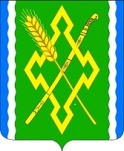 АДМИНИСТРАЦИЯ НОВОЛАБИНСКОГО СЕЛЬСКОГО ПОСЕЛЕНИЯ УСТЬ-ЛАБИНСКОГО РАЙОНАП О С ТА Н О В Л Е Н И Еот  25 июля 2023 г.   					                                        № 54станица НоволабинскаяО внесении изменений в постановление администрации Новолабинского сельского поселения Усть–Лабинского района от 14.06.2017 года № 38 «Об утверждении Положения об организационно-правовом, финансовом, материально-техническом обеспечении пожарной безопасности в границах муниципального образования Новолабинского сельского поселения»       	Руководствуясь Федеральным законом от 21.12.1994 № 69-ФЗ «О пожарной безопасности», Федеральным законом от 6 октября 2003 № 131-ФЗ «Об общих принципах организации местного самоуправления в Российской Федерации», Уставом Новолабинского сельского поселения Усть-Лабинского района, постановляю: 1. Приложение к постановлению администрации Новолабинского сельского поселения Усть-Лабинского района от 14.06.2017 года № 38 «Об утверждении Положения об организационно-правовом, финансовом, материально-техническом обеспечении пожарной безопасности в границах муниципального образования Новолабинского сельского поселения» изложить в новой редакции.       	2. Общему отделу администрации Новолабинского сельского поселения Усть- Лабинского района (Высоцкая) обнародовать настоящее постановление и разместить на официальном сайте Новолабинского сельского поселения Усть- Лабинского района.       	3. Контроль за выполнением настоящего постановления оставляю за собой.       	4. Постановление вступает в силу со дня его обнародования.Глава Новолабинского сельского поселения Усть-Лабинского района	                                 		 А.А.ГусевПриложениек Постановлению администрацииНоволабинского сельского    поселенияот  25.07.2023 г. № 54Положение об обеспечении первичных мер пожарной безопасности в границах Новолабинского сельского поселенияI. Общие положения1. Настоящее Положение устанавливает организационно-правовое, финансовое, материально-техническое обеспечение первичных мер пожарной безопасности в границах муниципального образования Новолабинское сельское поселение (далее – поселение).2. Обеспечение первичных мер пожарной безопасности в границах поселения относится к вопросам местного значения.3. Основные понятия и термины, применяемые в настоящем Положении:первичные меры пожарной безопасности – реализация принятых в установленном порядке норм и правил по предотвращению пожаров, спасению людей и имущества от пожаров;противопожарный режим – требования пожарной безопасности, устанавливающие правила поведения людей, порядок организации производства и (или) содержания территорий, зданий, сооружений, помещений организаций и других объектов в целях обеспечения пожарной безопасности;особый противопожарный режим – дополнительные требования пожарной безопасности, устанавливаемые органами государственной власти или органами местного самоуправления в случае повышения пожарной опасности на соответствующих территориях;профилактика пожаров – совокупность превентивных мер, направленных на исключение возможности возникновения пожаров и ограничение их последствий;противопожарная пропаганда – целенаправленное информирование общества о проблемах и путях обеспечения пожарной безопасности, осуществляемое через средства массовой информации, посредством издания и распространения специальной литературы и рекламной продукции, устройства тематических выставок, смотров, конференций и использования других, не запрещенных законодательством Российской Федерации форм информирования населения;первичные средства пожаротушения – переносимые или перевозимые людьми средства пожаротушения, используемые для борьбы с пожаром в начальной стадии его развития.II. Перечень первичных мер пожарной безопасности2. К первичным мерам пожарной безопасности на территории поселения относятся:2.1. обеспечение необходимых условий для привлечения населения муниципального образования Новолабинского сельского поселения к профилактике пожаров и мероприятиям по их предупреждению, спасению людей и имущества от пожаров в составе добровольного пожарного формирования;2.2. проведение противопожарной пропаганды и обучения населения мерам пожарной безопасности;2.3. оснащение первичными средствами тушения пожаров;2.4. соблюдение требований пожарной безопасности при разработке градостроительной документации, планировке и застройке территории поселения;2.5. разработка и выполнение мероприятий в поселении, исключающих возможность переброски огня при лесных и торфяных пожарах на здания, строения и сооружения;2.6. организация патрулирования территории поселения в условиях устойчивой сухой, жаркой и ветреной погоды;2.7. обеспечение поселения исправной телефонной или радиосвязью для сообщения о пожаре в Государственную противопожарную службу;2.8. своевременная очистка территории поселения от горючих отходов и мусора;2.9. содержание в исправном состоянии в любое время года дорог, за исключением автомобильных дорог общего пользования регионального и федерального значения, в границах поселения, проездов к зданиям, строениям и сооружениям;2.10. содержание в исправном состоянии систем противопожарного водоснабжения;2.11. содержание в исправном состоянии имущества и объектов, а также первичных средств пожаротушения на объектах муниципальной собственности;2.12. утверждение перечня первичных средств пожаротушения для индивидуальных жилых домов;2.13. содействие деятельности добровольных пожарных, привлечение населения к обеспечению пожарной безопасности;2.14. установление особого противопожарного режима;2.15. профилактика пожаров на территории поселения.III. Основные задачи обеспечения первичными мерами пожарной безопасности3. Основными задачами обеспечения первичных мер пожарной безопасности в границах поселения являются:3.1. организация и осуществление мер по профилактике пожаров и предотвращению пожаров;3.2. спасение людей и имущества при пожарах.IV. Полномочия администрации по обеспечению мер пожарной безопасности4.1. К полномочиям администрации поселения по обеспечению первичных мер пожарной безопасности относятся:4.1. 1. утверждение нормативных правовых документов об обеспечении первичных мер пожарной безопасности в границах муниципального образования Новолабинского сельского поселения дополнений и изменений в него;4.1. 2. информирование населения о принятых решениях по обеспечению первичных мер пожарной безопасности на территории поселения;4.1. 3. организация проведения противопожарной пропаганды и обучения населения, должностных лиц органов местного самоуправления, первичным мерам пожарной безопасности самостоятельно либо путем привлечения на договорной основе организаций иных форм собственности;4.1. 4. организация деятельности добровольного пожарного формирования на территории поселения и привлечение по согласованию в весенне-летний пожароопасный период граждан для организации дежурства;4.1. 5. разработка и осуществление мероприятий по обеспечению пожарной безопасности в домах жилищного фонда и нежилых помещений, создание условий для обеспечения населенных пунктов поселения телефонной связью;4.1. 6. организация мероприятий по профилактике пожаров в населенных пунктах;4.1. 7. организация осуществления мероприятий, исключающих возможность переброски огня при лесных и торфяных пожарах на здания, строения и сооружения поселения;4.1. 8. соблюдение требований пожарной безопасности при разработке градостроительной документации, планировке и застройке территории поселения;4.1. 9. организация патрулирования территории поселения в условиях устойчивой сухой, жаркой и ветреной погоды силами добровольных пожарных, очистка территории от горючих отходов и мусора;4.1. 10. содержание в исправном состоянии в любое время года дорог в границах поселения, проездов к зданиям, строениям и сооружениям;4.1. 11. содержание в исправном состоянии систем противопожарного водоснабжения;4.1. 12. взаимодействие по вопросам организации обеспечения первичных мер пожарной безопасности на территории поселения;4.1. 13. содержание в исправном состоянии имущества и объектов, а также первичных средств пожаротушения на объектах муниципальной собственности;4.1. 14. содействие деятельности добровольного пожарного формирования, привлечение населения к обеспечению первичных мер пожарной безопасности;4.1. 15. взаимодействие с другими видами пожарной охраны;4.1. 16. ведение реестра членов добровольного пожарного формирования;4.1. 17. установка средств звуковой сигнализации или иных средств для оповещения людей на случай пожара;4.1. 18. организация исполнения Правил пожарной безопасности в Российской Федерации в части компетенции органов местного самоуправления поселения по обеспечению первичных мер пожарной безопасности.4.2. К полномочиям главы Новолабинского сельского поселения в области обеспечения первичных мер пожарной безопасности относятся:4.2. 1. образование, реорганизация и упразднение комиссии по обеспечению первичных мер пожарной безопасности, определение ее компетенции;4.2. 2. исполнение функций руководителя комиссии либо назначение ее руководителя, утверждение персонального состава;4.2. 3. установление особого противопожарного режима на территории поселения;4.2. 4. иные полномочия в соответствии с действующим законодательством Российской Федерации, Уставом муниципального образования Новолабинского сельского поселения.V. Коллегиальный орган по обеспечению первичных мер пожарной безопасности5.1. В целях координации и совершенствования деятельности органов местного самоуправления муниципального образования Новолабинского сельского поселения и организаций, расположенных на территории поселения, по обеспечению первичных мер пожарной безопасности создается коллегиальный орган – комиссия по обеспечению первичных мер пожарной безопасности.5.2. Состав и полномочия комиссии по обеспечению первичных мер по пожарной безопасности на административной территории муниципального образования Новолабинского сельского поселения утверждаются постановлением администрации Романовское сельское поселение.VI. Противопожарная пропаганда и обучение населения мерам пожарной безопасности6.1. Согласно Уставу муниципального образования Новолабинского сельского поселения для проведения противопожарной пропаганды используются информационные стенды и официальный сайт.6.2. Противопожарную пропаганду проводят специалисты администрации совместно с членами добровольного пожарного формирования.6.3. Обучение населения мерам пожарной безопасности проводится в соответствии с федеральным законодательством, Правилами пожарной безопасности в Российской Федерации и утвержденным администрацией Порядком проведения обучения в области пожарной безопасности на территории муниципального образования Новолабинского сельского поселения.VII. Соблюдение правил пожарной безопасности при проведении планировки и застройки поселения7.1. Соблюдение требований пожарной безопасности по планировке и застройке территории поселения осуществляется в соответствии с Градостроительным кодексом Российской Федерации, Техническим регламентом о требованиях пожарной безопасности, настоящим Положением и иным действующим законодательством.VIII. Финансовое обеспечение первичных мер пожарной безопасности8.1. Финансовое обеспечение мер первичной пожарной безопасности в границах поселения является расходным обязательством муниципального образования Романовское сельское поселение.